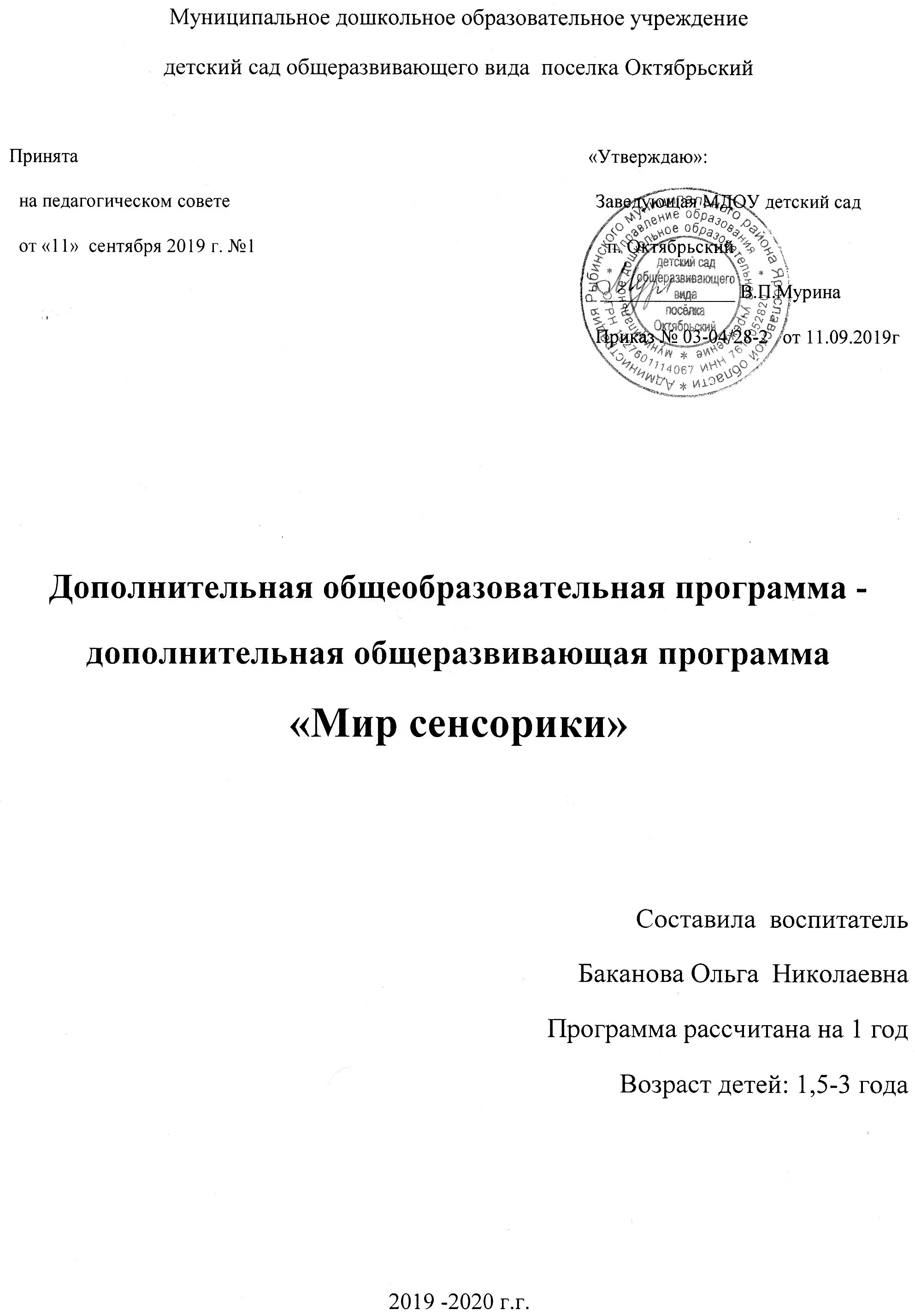 Содержание программы I.ЦЕЛЕВОЙ РАЗДЕЛ………………………………………..….........................................31.1. Пояснительная записка……………………………………………………………....31.1.1. Цели и задачи реализации Программы……………………………………………...51.1.2. Принципы и подходы к формированию программы……………………………….71.1.3.Значимые для разработки и реализации программы характеристики, в том числехарактеристики особенностей развития детей третьего года жизни…………………....71.2. Планируемые результаты освоения Программы………………………………...8II. СОДЕРЖАТЕЛЬНЫЙ РАЗДЕЛ………………………………..……….................... 92.1. Общее положение ………………………………………………………………..……92.2.Описание образовательной деятельности в соответствии с направлениямиразвития ребенка, представленными в образовательной области «познавательноеразвитие………………………………………………………………………………..…....92.2.1.Ранний дошкольный возраст………………………………………..…...…….…….102.2.2.Модуль образовательной области «Познавательное развитие»……………..........112.3. Взаимодействие педагогов с семьями воспитанников………………………….15III. ОРГАНИЗАЦИОННЫЙ РАЗДЕЛ ПРОГРАММЫ………………………………173.1. Психолого-педагогические условия, обеспечивающие развитие ребенка…..........173.2. Планирование и методика проведения занятий по сенсорному развитию детей…173.3. Календарно-тематическое планирование……………………………………………19ПРИЛОЖЕНИЯ……………………………………………………………………..……281.Целевой раздел1.1 Пояснительная записка.       Тема долгосрочного проекта была выбрана не случайно, в начале учебного года (2019-2020г.) в 1младшей группе.        В программе представлены специальные игры и упражнения, на развитие тактильного восприятия с водой, на нанизывание, с пластилином, с краской, с бумагой, на выкладывание, которые помогут укрепить руки малышей, развивать движения рук, дифференцированные движения пальцев рук.       Актуальность программы: ранний возраст — это совершенно особый период становления всех органов и систем и, как совершенно справедливо писал Л.С.Выготский, - «ранний возраст сензитивен во всем».       В работе с детьми раннего возраста педагоги испытывают наибольшиетрудности. Так, если при традиционных формах работы на первом плане в ясельных группах была забота о здоровье, формирование культурно – гигиенических навыков, то теперь пользоваться ложкой и салфеткой учат в семье (или могут научить). Поэтому возникает необходимость выделить в содержании работы с малышами аспекты социально – личностного развития и образовательные аспекты. На современном этапе проблема сенсорного воспитания приобрела острый резонанс. Возникла острая педагогическая необходимость в поиске эффективных путей создания педагогических условий.       Сенсорное развитие ребенка — это развитие его восприятия и формированиепредставлений о внешних свойствах предметов: форме, цвете, величине, положении в пространстве, запахе, вкусе и т.п. Именно ранний возраст - наиболее благоприятен для накопления знаний о внешнем мире, совершенствования работы органов чувств.       Развитые сенсорные способности ребенка составляют не только важное предусловие для успешного выполнения им в будущем художественной, музыкальной, физической и других видов деятельности, но и определяют готовность ребенка к школьному обучению. Поэтому значение сенсорного развития ребенка в раннем и дошкольном детстве трудно переоценить.       Сенсорное воспитание, направленное на формирование полноценноговосприятия окружающей действительности, служит основой познания мира, первой ступенью которого является чувственный опыт. Успешность умственного, физического, эстетического воспитания в значительной степени зависит от уровня сенсорного развития детей, т. е. от того, насколько совершенно ребенок слышит, видит, осязает окружающее.       Сенсорное развитие (от лат. sensus — чувство, ощущение) предполагаетформирование у ребенка процессов восприятия и представлений о предметах, объектах и явлениях окружающего мира. Малыш рождается на свет с готовыми к функционированию органами чувств. Но это лишь предпосылки для восприятия окружающей действительности. Полноценное сенсорное развитие осуществляется только в процессе сенсорного воспитания, когда у детей целенаправленно формируются эталонные представления о цвете, форме, величине, о признаках и свойствах различных предметов и материалов, их положении в пространстве и др., развиваются все виды восприятия, тем самым закладывается основа для развития умственной деятельности.       Таким образом, сенсорное воспитание создает необходимые предпосылки для формирования психических функций, имеющих первостепенное значение для возможности дальнейшего обучения. Оно направлено на развитие зрительного, слухового, тактильного, кинетического, кинестетического и других видов ощущений и восприятий. Поэтому сенсорное развитие, развитие восприятия и представлений о внешних свойствах вещей, играет важную роль в общем ходе умственного развитияребенка. При отсутствии специального сенсорного воспитания в раннем идошкольном детстве оно проходит замедленно, далеко не всегда достигает того уровня, который требуется для обеспечения дальнейшего развития познавательной деятельности ребенка, его успешного школьного обучения, подготовки ко всем видам физического и умственного труда, неотъемлемой частью которых является восприятие. Это обстоятельство привело к необходимости создания системы сенсорного воспитания нормально развивающихся детей дошкольного возраста.       Проблема сенсорного развития и воспитания детей всегда была в центре внимания русских, зарубежных психологов и педагогов.Проанализировав литературу по истории дошкольной педагогики, я сделалавывод, что на всех этапах ее развития, проблема сенсорного воспитания занимала одно из центральных мест. Этот вопрос в своих трудах рассматривали такие видные представители дошкольной педагогики как Я.А.Коменский, Ф.Фребель, О.Декроли, Е.Тихеева, Л.А.Венгер. Ими были разработаны разнообразные дидактические игры и упражнения по ознакомлению детей со свойствами и признаками предметов.Анализ систем перечисленных авторов с позиций принципов теории сенсорного воспитания позволяет сделать вывод о необходимости разработки нового содержания и методов ознакомления детей со свойствами и качествами предметов в свете новейших психолого – педагогических исследований.       Программа дополнительного образования составлена в соответствии снормативно-правовыми документами, регламентирующими задачи, содержание и формы организации педагогического процесса в ДОУ:- Федеральный закон от 29.12.2012 № 273-ФЗ «Об образовании в РоссийскойФедерации.- Приказ Министерства образования и науки Российской Федерации от 17октября 2013 года № 1155 «Об утверждении федерального образовательногостандарта дошкольного образования».- «Санитарно-эпидемиологические требования к устройству, содержанию иорганизации режима работы дошкольных организациях», СанПиН 2.4.1.3049-13 (от29 мая 2013 года №28564)1.1.1. Цели и задачи реализации проектаЦель: Развитие умственных способностей у детей младшего дошкольноговозраста через сенсорное развитие.Задачи:- Развитие зрительных ощущений: учить различать цвет, форму, величинупредмета.- Развитие тактильной чувствительности: учить различать на ощупь качествопредметов и называть их (мягкий, пушистый, твердый и т.п.); развитие силы рук, мелкой моторики, координации движений.- Развитие слуховой чувствительности, умение слушать и различать звуки вокружающей обстановке, развитие речевого слуха.- Обратить внимание детей на различие предметов по величине; формироватьпонимание слов «большой» и «маленький».- Закрепить у детей умения группировать и соотносить по цвету, форме ивеличине.- Познакомить детей с пятью геометрическими формами и их названиями.- Дать представления о чередовании предметов по форме.Направления программы:- Оздоровительное направление предполагает регулирование деятельностигруппы для соблюдения режима, формирование у детей жизненно важныхдвигательных умений и навыков, способствующих укреплению здоровьядетей, стимулирование чувствительности и двигательной активности детей,сенсорных  процессов.- Воспитательное направление обеспечивает социальное формированиеличности, воспитание ее с учетом фактора развития, воспитание ребенка створческими способностями, развитие и коррекцию познавательных процессов (внимание, память, ассоциативность и гибкость мышления, словарный запас речи, воображение),воспитание умения выражать свои эмоции. Развитие и корректирование зрительных, слуховых и тактильных ощущений.- Образовательное направление обеспечивает усвоение систематизированных знаний; формирование сенсомоторных умений и навыков; развитие моторных способностей, предусматривая, в первую очередь, формирование отношения к активной деятельности, интереса и потребности в совершенствовании сенсорных навыков ребенка, внедрение в практику нетрадиционных методов и приемов, формирование представлений об окружающем мире.Организационно-методическая деятельность по реализации программы:-Систематический анализ сенсорного развития детей с целью последующейпсихолого-педагогической коррекции.- Создание программно-методического обеспечения педагогического процесса по данной программе, соответствующее современным требованиям дидактики и  возрастной психофизической специфике данного контингента детей.- Определение содержания педагогического процесса в образовательномучреждении, способствующего формированию сенсорной культуры,сенсорному образованию детей.- Создание условий для кружковой деятельности.Объекты программы:- Дети 2-3 лет.- Семьи дете, посещающих детский сад.Методы:- Игровой метод (дидактические игры).- Наглядный метод (рассматривание дидактических пособий, предметов).Практический – показ способов действия с предметами, эксперимент.Формы организации деятельности:- групповая;- подгрупповая;- индивидуальная.Предполагаемый результат:-Дети различают и называют некоторые цвета спектра – красный, зеленый,синий, желтый.- Различают и называют некоторые геометрические фигуры и тела (шар, куб,круг, квадрат).- Используют сенсорные эталоны (лимон желтый как солнышко, огурчик зеленый как травка).- Начинают на ощупь различать качество предметов и их называть.- Умеют слушать и различать звуки в окружающей обстановке.1.1.2. Принципы и подходы к формированию проектаДля решения данных задач выработаны следующие принципы:- принцип системности (от простого к сложному, от частного к общему);- принцип насыщенной предметно-игровой среды по сенсорному воспитаниюмалышей;- принцип взаимосвязи сенсорного, умственного и физического развития;- принцип интеграции воспитательных, образовательных и развивающих задач;- принцип обеспечения активной познавательно-сенсорной практики.- принцип учета возрастно-психологических и индивидуальных особенностейребенка.- принцип единства диагностики и коррекции.- принцип активного привлечения ближайшего социального окружения к работе с ребенком.- принцип блочного подхода – позволяет педагогически воспроизвестимногообразие общественной практики, сохранить принцип научностисодержания, повысить эффективность его реализации1.1.3. Значимые для разработки и реализации проекта характеристики, втом числе характеристики особенностей развития детей третьего года жизниСодержание Программы учитывает возрастные и индивидуальные особенности контингента детей, воспитывающихся в дошкольном образовательном учреждении.Половозрастная характеристика детей: мальчиков – 9, девочек – 9.Характеристики особенностей развития детейранний возраст (2 года – 3 года)       Уже с момента рождения ребенок различает некоторые внешние воздействия. Он отличает свет от темноты, звук от тишины, чувствует прикосновение, запах и многое другое.       Однако деятельность органов чувств у него ещё не совершенна, и развитие их требует определённых условий. Особое значение для дальнейшего развития ребёнка имеет деятельность органов зрения и слуха.На третьем году жизни происходит постепенное накопление ребёнкомпредставлений о цвете, форме, величине и других свойствах предметов. Окружающее должно обеспечивать разнообразие впечатлений.     Доминирующим в сенсорном развитии становится восприятие предметов, а переход к предметному восприятию является следствием овладения простейшими действиями. Если в раннем возрасте основной деятельностью, оказывающей влияние на развитие восприятия, является предметная, то к началу дошкольного возраста предметная деятельность теряет свойсамодовлеющий характер, включаясь в выполнение игровой, продуктивной, трудовой.       Наибольшее значение для сенсорного развития приобретает при этом продуктивная  деятельность - аппликация, лепка, рисование, конструирование. Сенсорное развитие детей третьего года жизни тесно связано с продуктивной деятельностью.       Для детей третьего года жизни уже доступно выполнение элементарныхпродуктивных действий (выкладывание мозаики, нанесение цветовых пятен,складывание простейших предметов из строительного материала). Основнуютрудность составляет необходимость учёта свойств отображаемых вещей ииспользуемого материала. Поэтому необходимо добиваться того, чтобы каждый ребёнок усвоил, что форма, величина, цвет - постоянные признаки предметов, которые нужно учитывать при выполнении самых различных действий.1.2. Планируемые результаты освоения программы- Дети различают и называют некоторые цвета спектра – красный, зеленый,синий, желтый.- Различают и называют некоторые геометрические фигуры и тела (шар, куб,круг, квадрат).- Используют сенсорные эталоны (лимон желтый как солнышко, огурчик зеленыйкак травка).- Начинают на ощупь различать качество предметов и их называть.- Умеют слушать и различать звуки в окружающей обстановке.__II. СОДЕРЖАТЕЛЬНЫЙ РАЗДЕЛ2.1 Общие положения       В соответствии с положениями ФГОС ДО и принципами программы для детей раннего возраста (от 2 до 3 лет) предоставлено право выбора способов реализации образовательной деятельности в зависимости от конкретных условий, предпочтений педагогического коллектива и других участников образовательных отношений, а также с учетом индивидуальных особенностей воспитанников, специфики их индивидуальных потребностей и интересов.       При организации образовательной деятельности по данному направлениюучитываются принципы Программы, в частности принцип поддержки разнообразия детства, индивидуализации дошкольного образования, возрастной адекватности образования и другим.       Определяя содержание образовательной деятельности в рамкахдополнительного образования в соответствии с этими принципами учтены интересы и мотивы детей, значительные индивидуальные различия между детьми, неравномерность формирования разных способностей у ребенка, запросы родителей, а также особенности социокультурной среды, в которой проживают семьи воспитанников.2.2. Описание образовательной деятельности в соответствии снаправлениями развития ребенка       Проект определяет содержание и организацию образовательной деятельности с детьми младшего дошкольного возраста, обеспечивает развитие личности детей в различных видах общения и деятельности с учетом их возрастных, индивидуальных психологических и физиологических особенностей.       Программа сформирована как программа психолого-педагогической поддержки позитивной социализации и индивидуализации, развития личности детей младшего дошкольного возраста и определяет комплекс основных характеристик дошкольного образования, в том числе объем и содержание дошкольного образования.       Основными видами детской деятельности при реализации программыдополнительного образования являются:- игровая;- коммуникативная (общение и взаимодействие со взрослыми и сверстниками);- познавательно-исследовательская (исследования объектов окружающего мира и экспериментирования с ними),- восприятие художественной литературы и фольклора;- конструирование из разного материала, включая конструкторы, и инойматериал, изобразительная (рисование, лепка);- музыкальная (восприятие и понимание смысла музыкальных произведений,пение, музыкально- ритмические движения, игры на детских музыкальныхинструментах)2.2.1. Ранний дошкольный возраст       На третьем году жизни дети становятся самостоятельнее. Продолжаютразвиваться предметная деятельность, деловое сотрудничество ребенка и взрослого; совершенствуются восприятие, речь, начальные формы произвольного поведения, игры, наглядно-действенное мышление, в конце года появляются основы наглядно- образного мышления.      Развитие предметной деятельности связано с усвоением культурных способов действия с различными предметами. Совершенствуются соотносящие и орудийные действия.       Умение выполнять орудийные действия развивает произвольность, преобразуя натуральные формы активности в культурные на основе предлагаемой взрослыми модели, которая выступает в качестве не только объекта для подражания, но и образца, регулирующего собственную активность ребенка.       В ходе совместной с взрослыми предметной деятельности продолжаетразвиваться понимание речи. Слово отделяется от ситуации и приобретаетсамостоятельное значение. Дети продолжают осваивать названия окружающих предметов, учатся выполнять словесные просьбы взрослых, ориентируясь в пределах ближайшего окружения.       Количество понимаемых слов значительно возрастает. Совершенствуетсярегуляция поведения в результате обращения взрослых к ребенку, который начинает понимать не только инструкцию, но и рассказ взрослых.       Интенсивно развивается активная речь детей. К трем годам они осваиваютосновные грамматические структуры, пытаются строить сложные исложноподчиненные предложения, в разговоре с взрослым используют практически все части речи. Активный словарь достигает примерно 1500–2500 слов.       К концу третьего года жизни речь становится средством общения ребенкасо сверстниками. В этом возрасте у детей формируются новые видыдеятельности: игра, рисование, конструирование.       Игра носит процессуальный характер, главное в ней — действия, которые совершаются с игровыми предметами, приближенными к реальности. В середине третьего года жизни широко используются действия с предметами- заместителями.       Появление собственно изобразительной деятельности обусловлено тем, что ребенок уже способен сформулировать намерение изобразить какой-либо предмет. Типичным является изображение человека в виде «головонога» — кружности и отходящих от нее линий.На третьем году жизни совершенствуются зрительные и слуховыеориентировки, что позволяет детям безошибочно выполнять ряд заданий:осуществлять выбор из 2–3 предметов по форме, величине и цвету; различатьмелодии; петь.       Совершенствуется слуховое восприятие, прежде всего фонематический слух. К трем годам дети воспринимают все звуки родного языка, но произносят их с большими искажениями.       Основной формой мышления является наглядно - действенная. Ее особенность заключается в том, что возникающие в жизни ребенка проблемные ситуации разрешаются путем реального действия с предметами.К концу третьего года жизни у детей появляются зачатки наглядно-образногомышления. Ребенок в ходе предметно-игровой деятельности ставит перед собой цель, намечает план действия и т. п.       Для детей этого возраста характерна неосознанность мотивов, импульсивность и зависимость чувств и желаний от ситуации. Дети легко заражаются эмоциональным состоянием сверстников. Однако в этот период начинает складываться и произвольность поведения. Она обусловлена развитием орудийных действий и речи.       У детей появляются чувства гордости и стыда, начинают формироваться элементы самосознания, связанные с идентификацией с именем и полом. Ранний возраст завершается кризисом трех лет. Ребенок осознает себя как отдельного человека, отличного от взрослого. У него формируется образ Я. Кризис часто сопровождается рядом отрицательных проявлений: негативизмом, упрямством, нарушением общения с взрослым и др. Кризис может продолжаться от нескольких месяцев до двух лет.2.2.2. Модуль образовательной области «Познавательное развитие»       Познавательное развитие предполагает развитие интересов детей,любознательности и познавательной мотивации; формирование познавательных действий, становление сознания; развитие воображения и творческой активности; формирование первичных представлений о себе, других людях, объектах окружающего мира, о свойствах и отношениях объектов окружающего мира (форме, цвете, размере, материале, звучании, ритме, темпе, количестве, числе, части и целом, пространстве и времени, движении и покое, причинах и следствиях и др.), о малой родине и Отечестве, представлений о социокультурных  ценностях нашего народа, оботечественных традициях и праздниках, о планете Земля как общем доме людей, об особенностях ее природы, многообразии стран и народов мира.Формы, способы, методы, средства реализации задачобразовательной области «Познавательное развитие»с учетом возрастных и индивидуальных особенностей детей.Образовательные программы (комплексные, парциальные,адаптированные), технологии, методики, методические иучебно-наглядные пособия и материалы по образовательной области «Познавательное развитие».2.3. Взаимодействие педагогов с семьями воспитанников в рамкахреализации долгосрочного проекта       Одним из направлений деятельности ДОУ по дополнительному образованию детей является взаимодействие с родителями.Используются следующие формы работы:индивидуальные беседы, консультации по запросам родителей;тематические родительские собрания, конференции;выставки творчестваанкетирование, опрос.       Выбор разделов дополнительной образовательной программы осуществляется родителями (законными представителями) детей. Процедура выбора дополнительной общеобразовательной программы предполагает ознакомление с нормативными документами, регламентирующими деятельность образовательного учреждения по оказанию дополнительных образовательных услуг и содержанием дополнительной общеобразовательной программы.Формы ознакомления с проектом:родительские собрания;использование ресурсов официального сайта дошкольного образовательного учреждения.Прекращение реализации дополнительной общеобразовательной программывозможно по усмотрению родителей (законных представителей) воспитанников и образовательного учреждения в случаях:признание родителями (законными представителями) воспитанников и (или) образовательного учреждения нецелесообразным дальнейшее освоения детьми дополнительной общеобразовательной программы.нежелания воспитанником осваивать дополнительную общеобразовательную программу;неудовлетворенность родителей (законных представителей) воспитанников ДОУ качеством образовательных услуг;противопоказания по состоянию здоровья.Процедура реализации долгосрочного проекта включает:подача личного заявления родителей (законных представителей) воспитанников ДОУ о прекращении реализации дополнительной общеобразовательной программы или направление образовательным учреждением письменного уведомления родителям (законным представителям) о нецелесообразности дальнейшей реализации данной программы;ознакомление родителей (законных представителей) воспитанников ДОУ с процессом и результатами освоения детьми дополнительной общеобразовательной программы.Освоение или не освоение ребенком дополнительной общеобразовательнойпрограммы не влияет на выбор образовательного маршрута ребенка вдальнейшем.Формы сотрудничества с семьей:Проведение «круглых столов»групповые родительские собранияИндивидуальные беседыКонсультирование родителейПривлечение родителейАнкетированиеВ зону сенсорного развития запланировано совместно с родителями изготовить дидактические игры:«Разложи орешки по цветам»«Разноцветная коробочка»«Украсим бабочек»«Застегни пуговицы»«Веселые карандаши»« Собери хвост петушку»Провести консультации с родителями на темы:«Игры, развивающие движения кисти – пальчиковая гимнастика»;«Я учусь действовать с предметами»;«Массаж рук».1III. ОРГАНИЗАЦИОННЫЙ РАЗДЕЛ ПРОГРАММЫ3.1. Психолого-педагогические условия, обеспечивающиереализацию программы.       Уважение взрослых к человеческому достоинству детей, формирование иподдержка их положительной самооценки, уверенности в собственных возможностях и способностях;       Использование в образовательной деятельности форм и методов работы сдетьми, соответствующих их возрастным и индивидуальным особенностям(недопустимость как искусственного ускорения, так и искусственного замедления развития детей);       Построение образовательной деятельности на основе взаимодействия взрослых с детьми, ориентированного на интересы и возможности каждого ребёнка и учитывающего социальную ситуацию его развития;       Поддержка взрослыми положительного, доброжелательного отношения детей друг к другу и взаимодействия детей друг с другом в разных видах деятельности; ·поддержка инициативы и самостоятельности детей в специфических для них видах деятельности;       Возможность выбора детьми материалов, видов активности, участниковсовместной деятельности и общения;       Защита детей от всех форм физического и психического насилия;       Поддержка родителей (законных представителей) в воспитании детей, охране и укреплении их здоровья, вовлечение семей непосредственно в образовательную деятельность.3.2.Планирование и методика проведения занятийпо сенсорному развитию детей       Планомерность обучения детей — один из важнейших принципов решения комплекса воспитательно-образовательной работы в детском саду.При планировании занятий по ознакомлению с величиной, формой, цветомпредметов учитывается возраст детей, уровень их развития.       Число занимающихся может быть до 6—8, в зависимости от возраста.Сенсорное воспитание планируется в тесной взаимосвязи со всеми остальными разделами работы. Так, успешная организация занятий по ознакомлению с величиной, формой, цветом предметов возможна при наличии определенного уровня физического развития ребенка. Прежде всего это относится к развитию движений руки при осуществлении действий по вкладыванию, выниманию предметов, при работе с мозаикой, рисовании красками. Сочетание сенсорных и моторных задач является одним из главных условий умственного воспитания, осуществляющегося в процессепредметной деятельности. Детей увлекают действия с яркими игрушками разной формы и величины: нанизывание колец, раскладывание предметов и т. д. Задачи сенсорного характера являются на данном возрастном этапе ведущими.       Тематическое планирование материала согласуется со временем года, ссезонными явлениями, с программой ознакомления с окружающим.Важным фактором в планировании занятий по ознакомлению детей с цветом,формой, величиной предметов является принцип последовательности,предусматривающий постепенное усложнение заданий.       Важным принципом организации процесса обучения являетсясистематичность.       Обучение на занятиях по сенсорному воспитанию проводится с детьми 1 раз в неделю. Ввиду того что большой интервал между занятиями нежелателен, возникает необходимость закрепления у детей полученных знаний, умений в самостоятельной деятельности и частично на занятиях, направленных на овладение детьми действиями с предметами, на занятиях по изобразительной деятельности и др.       При проведении каждого занятия основным методом являетсянепосредственный показ предметов воспитателем. Вспомогательная роль при этом принадлежит словесному объяснению. Поскольку маленькому ребенку на этапе становления речевого развития сложно одновременно воспринимать показ предметов, действий с ними и речевую инструкцию, то объяснения должны быть предельно краткими: каждое лишнее слово отвлекает малыша от зрительного восприятия.       На начальных этапах обучения подробно развернутая инструкция используется воспитателем довольно часто.Так, при группировке предметов по величине ребенку предлагают: посмотри внимательно на предмет, который дал воспитатель; посмотри на два предмета, положенные в разные стороны (воспитателем):вначале на один, потом на другой; снова посмотри на свой предмет; найди глазами, где у воспитателя лежит такой же; покажи его воспитателю; положи свой предмет рядом с образцом.По мере усвоения материала на занятиях инструкция постепенно можетоказаться совсем свернутой: возьми предмет; посмотри на мои игрушки; положи свою игрушку вместе с моей такой же.       Особого внимания требует анализ проведенных занятий. Критерием может служить оценка уровня самостоятельности их выполнения. Некоторые дети выполняют задания быстро, без ошибок. Основная часть детей выполняет индивидуальные задания с периодической помощью педагога. Они могут допускать ошибки, исправлять их либо самостоятельно, либо при вопросе воспитателя «Что у тебя неправильно?», либо при непосредственном участии взрослого, когда тот отбирает неправильно размещенные предметы и предлагает ребенку снова посмотреть, куда их надо положить. Некоторым детям требуется постоянная помощь в виде поэлементного диктанта. Надо знать причину их отставания (дети могли болеть или просто мало посещать детское учреждение). Важно прослеживать успехи детей от занятия к занятию.       Существенным фактором в планировании и методике проведения занятий по сенсорному воспитанию является взаимосвязь обучения на занятиях с закреплением знаний и умений в повседневной жизни: на прогулке, во время самостоятельной деятельности и т. д.3.5. Календарно тематическое планирование долгосрочного проекта«Мир сенсорики» на (2019-2020г.)Участники: Педагоги – воспитатель, дети, родители.Длительность: работа проводится на протяжении всего учебного года один раз в неделю в виде дидактических игр и упражнений. Раз в месяц на четвертой неделе проводится итоговое занятие на закрепление пройденного материала.Подготовительный этап: Подготовка стихотворений, потешек, загадок, игр. Подготовка атрибутов для НОД, игр.Основной этап: Перспективное планирование игровых занятий по работе долгосрочного проектана период учебного года (сентябрь 2019г. по май 2020г.)Заключительный этап: Диагностика детей по сенсорному развитию в 1 младшей группе на окончание учебного года. Подведение итогов проекта. Подготовка презентации по фотографиям.Май (2020г.) В данном месяце проходят три занятия закрепляющих, дети совместно с педагогом создают рисунки, выпускают газету. Педагог также проводит диагностику по сенсорному воспитанию у детей группы, итоги полученных знаний фиксируются в диагностическую таблицу.Отчетное родительское собрание о подведение итогов по работе долгосрочного проекта с использованием ИКТ в виде презентации слайдов.ПриложенияКонспекты занятий:Сентябрь (2019г.)Занятие 1. Дидактическая игра «Спрячь мышку».Цель: Знакомство детей с шестью цветами спектра и их называние. Обучение индикации цвета.Материал: Демонстрационный: листы бумаги шести цветов (20/15см), посередине белый квадрат (8/8см), на котором нарисована мышка (Мышкин домик), квадраты тех же шести цветов – дверцы (10/10см), игрушка – кошка.Раздаточный: такой же материал меньшего размера – цветные листы (10/8см), белые квадраты на них (5/5см), цветные квадраты (6/6см); по три домика и шесть «дверей» на каждого ребенка.Ход занятия:(Дети сидят кругом за столом вместе с педагогом).Воспитатель проводит с детьми игру «Спрячь мышку». Сначала он знакомит детей с правилами игры: «Знакомьтесь ребята – к нам мышки в гости пришли, у каждой есть свой домик. Давайте, назовем какого цвета (красный, желтый, синий, зеленый, черный, белый). Мышки очень боятся кошки, и прячутся за дверцами, как только её увидят. У каждой своя дверь, вот видите у мышки в красном домике, красная дверь. У мышки в синим домике, синяя дверь. Давайте вместе подберет всем мышка их дверцы».Дети играют вместе с воспитателем. Затем дети играют самостоятельно. Они прячут мышек от кошки, подбирая к разноцветным домикам окошки точно такого же цвета, как домик, и закрывая окошки, чтобы мышку не было видно. Дети усваивают названия шести цветов спектра.Занятие 2.Дидактическая игра «Птичка в клетке».Цель: Знакомство детей с основными геометрическими формами (круг, квадрат, треугольник, овал, прямоугольник). Обучение приему обследования формы – обведению пальцем контура формы. Обучение индификацииформы.Материал: Демонстрационный: большие картонные круг, квадрат, треугольник, овал, прямоугольник с нарисованными «лицами» - фигурки – человечки. Раздаточный: комплекты игры «Птички в клетки» - листы с окошками –геометрическими формами, в которых изображена птичка и отдельные «дверцы» в форме треугольника, круга, овала, квадрата, прямоугольника.Ход занятия(Дети садятся по кругу за столом с педагогом). Воспитатель показывает веселых геометрических человечков. – К нам гости пришли необычные геометрические фигуры, они вам улыбаются. Знакомьтесь, это круг, это овал, это квадрат, это треугольник, это прямоугольник. Возьмите их, обведите их пальчиком по контуру. Укруга и овала нет углов, их сторона гладка, можно проводить пальчиком долго. А у треугольника, у квадрата, у прямоугольника есть углы, острые почувствуйте пальчиком.(Педагог раскладывает лист для игры «Птички в клетке») – К нам птички прилетели и по клеткам сели, но они могут улететь, давайте закроем дверцы в их клетках. Только подбирайте правильную дверцу. Вот птичка в кругу ей нужна круглая дверца, а здесь птичка в квадрате – найдите её квадратную дверцу. (Педагог проводит игру со всеми детьми)В заключение малышам предлагается подвижная игра «Птички и автомобиль».Занятие3.Дидактическое упражнение «Накорми мишек».Цель:Знакомство с параметрами трех величин (большой, средний, маленький).Обучение выделению параметров величины предметов.Материал: Три разных по величине игрушки – медведей, соответственно три стульчика, три тарелки, три чашки, три ложки. Две физкультурные скамейки разной высоты, изображающие мости через речки.Ход занятия.Педагог предлагает детям пойти в гости к трем медведям. Дети отправляются в путешествие, на их пути встречаются две речки с мостиками: через одну ручку мост пониже, через другую – выше. По низкому мосту дети легко переходят на другой берег, по высокому, страшно упасть в речку.- Ну вот, мы пришли в гости к нашим медведям. Расскажем о своем путешествии, о том, как переходили через реку по мосту. – По какому мосту было легче идти, по какому труднее, почему – один мост низкий, другой – высокий. Ребята, а наши медведи тоже разные, один выше другой ниже, третий совсем низкий. Как можно еще сказать?– Один большого размера, второй среднего (или поменьше), а третий маленький.Педагог объясняет правила дидактического упражнения: - Наши медведи собрались пообедать, но не могут решить, кому какую тарелку выбрать, чашку и ложку. Давайте поможем: для большого медведя выберите большую тарелку, для медведя по меньше (среднего) – тарелку по меньше, а для маленького медведя –маленькую тарелку. (по тому же принципу дети подбирают остальную посуду для медведей).В заключение благодарные медведи играют с детьми в подвижную игру «Медведь и дети».Занятие 4.«Найди такой же по цвету и по форме»Цель: Обучение сопоставлению цвета предмета с эталоном цвета, классификации по основным шести цветам. Обучение сопоставлению формы предметов с эталонами формы.Материал: По цвету – обруч, квадраты шести цветов, по 3-4 предмета (цветные кубики) каждого из этих шести цветов. По форме – геометрические фигуры пяти форм, по 2 предмета каждой из этих форм. Обруч.Ход занятия.С цветом. Воспитатель раскладывает все цветные кубики и предметы (игрушки) разных цветов. Затем проводится игра: педагог показывает образец (кубик одного из шести цветов) и катит обруч к одному из детей. Ребенок выбирает предмет такого же цвета, что и образец, и выбирает ребенка, который назовет цвет предмета. Выбранный предмет кладется рядом с образцом на отдельном столе. Далее игра продолжаетсяаналогично. С  формой. Воспитатель вместе с детьми рассматривает предметы иигрушки разной формы, лежащие на столе перед ними, говорят, какой формы предмет и игрушки – круглой, овальной, квадратной, треугольной и прямоугольной. Далее игра: воспитатель показывает одну из фигур и предлагает тому, ребенку, к которому катит обруч, выбрать игрушку такой же формы и назвать, какой она формы. Выбранный предмет перекладывают на другой стол рядом с формой- образцом. Игра продолжается до тех пор, пока не будут подобраны к образцам все предметы.В заключение: на пол кладут два обруча, в один нужно принести круглой формы игрушки и красного цвета, в другой положить предметы квадратной формы и зеленого цвета. Можно повторить игру, задав другие параметры формы и цвета.Октябрь (2019г.)Занятие 1.Дидактическая игра «Спрячь зайку от лисы».Цель: Обучение соотносить предметы с учетом цветаи формы.Материал: Демонстрационный: листы бумаги шести цветов (20/15см), посередине белые «окошки» разные по форме (до 5видов) (8/8см), на которых нарисованы зайцы (зайки домик), «дверцы» разной формы исоответствующего (10/10). Игрушка лиса.Раздаточный: такой же материал меньшего размера – цветовые листы (10/8см),  «дверцы» (6/6см),  «окошки» (5/5см). По три домика и шесть дверей для каждого ребенка.Ход занятия.Воспитатель проводит с детьми игру «Спрячь зайку от лисы». Вначале он обращает внимание детей на цвет «домиков» и форму «дверей». Показывает как правильно, подобрать «дверцы» в домиках у зайцев, с учетом цвета и формы. Затем предлагает детям играть самостоятельно. Они прячут зайчат от лисы, подбирая к разноцветным домикам с разной формой окошки, точно такие же цвета как домик и такую же форму как окошко.В заключение подвижная игра «Лиса и зайцы».Занятие 2.«Кто, где спит».Цель: Продолжаем знакомство детей с пятью геометрическими формами и их названиями.Формирование действия подбора по образцу.Материал: Демонстрационный: большие круг, овал, квадрат, треугольник и прямоугольник (фигурки- человечки). Раздаточный: те же фигурки меньших размеров с «лицами по одному набору на каждого ребенка. Карточки с контурными изображениями тех же фигур той же величины.Ход занятия.Дети вспоминают названия знакомых фигур – человечков. Воспитатель поочередно называет фигуры в следующем порядке: круг, овал, треугольник, квадрат, прямоугольник. Обводя фигуру пальцем, педагог спрашивает, какой формы этот человечек. Особо фиксируется внимание на углах и пропорциях фигур (овал и прямоугольник - вытянутые). Дети «рисуют» контуры фигур в воздухе. Затем воспитатель предлагает поиграть с маленькими фигурками – человечками. Детям раздаются карточки, где изображены «кроватки» для каждой из фигурок.«Человечков» надо уложить «спать» в подходящие для них кроватки, т. е. разложить все фигурки на карточки так, чтобы они совпадали с нарисованными.Примечание. В более сильной подгруппе детей размер фигурок может быть меньше, чем контуры на карточке.Занятие 3. «Игра с мячами».Цель: Обучение выделению параметров величиныпредметов.Материал: Мяч. Раздаточный: для каждого ребенкакомплекты для игры «Найди мячику свое место» - разрезные мячики разного диаметра и цвета и картонная карточка с изображением мячиков тех же цветов и размеров.Ход занятия:Дети становятся в круг вместе с педагогом. Воспитатель играет с ними в мяч, перебрасывая его друг другу. Затем воспитатель предлагает закрыть глаза и прячет мяч. Мяч прячется то высоко (его не достать от пола), то низко(мяч легко достать). Дети определяют положение мяча (высоко, низко), ищут способ, как достать мяч, если он лежит высоко. Игра повторяется несколько раз. Педагог предлагает детям игру «Найди мячику свое место», на столах перед детьми раскладываются комплекты игры и после показа воспитателя, дети играют самостоятельно.Занятие 4.«Чудесный мешочек».Цель: Обучение подбору фигур на ощупь по зрительно воспринимаемому образцу. Закрепление знания цветовых оттенков.Материал: Чудесный мешочек, в нем пластмассовые кубики и шарики разного цвета.Ход занятия.(Дети сидят в кругу на стульчиках). Педагог показывает детям чудесный мешочек и говорит: - Сейчас я из мешочка достану кубик, и не буду заглядывать в него. На ощупь достает кубик, и просит, чтобы дети назвали какого цвета предмет. А теперь я достану круглый мячик, и не буду подглядывать. Опускает руку в мешочек и достает шарик. Теперь вы попробуйте.Педагог подносит мешочек к каждому ребенку по очереди и предлагает, не глядя достать из него кубик или шарик. Ребенок достает и называет цвет предмета. Когда все предметы достанутся из мешочка, педагог предлагает разложить предметы по цветовым оттенкам на группы. В заключение дети помогают складывать кубики в одну коробку, а шарики в другую.Ноябрь (2019г.)Занятие 1. «Окраска воды».Цель: Ознакомление детей с оттенками цвета по светлоте и их словесными обозначениями: «светлый», «темный», «светлее», «темнее».Материал: Демонстрационный: 14 прозрачных стаканчиков, 2из них с наклейками – светло – красной и темно – красной, гуашевые краски, отдельная емкость с водой. Раздаточный: красная гуашь, по 2стаканчика с водой на каждого ребенка,кисточки.Ход занятия:Воспитатель предлагает детям подготовить воду для изготовления цветного льда. Воспитатель показывает, как сделать светло-красную воду, набирая немного краски на кисть и разводя ее в воде, а затем – более темную, макая кисть в краску 2раза. Затем дети готовят воду двух оттенков. Под руководством педагога они вначале делают светло-красную воду в одном стаканчике, а затем темно-красную воду в другом стакане. Приготовив цветную воду, приносят ее воспитателю, называя, где светло- красная вода, где темно-красная. (Потом воспитатель отнесет их стаканчики длязаморозки). И предлагает развести другие оттенки красок. Для этого выставляются заранее подготовленные одноразовые стаканы с водой и берутся другие цвета гуаши. Предлагает детям назвать, какие цвета вышли в стаканчиках.Занятие 2. «Какой формы предметы в нашей группе».Цель: Обучение зрительному обследованию предметов и словесному описанию их формы.Материал: Предметы, находящиеся в групповой комнате.Ход занятия. Воспитатель вместе с детьми рассматривает предметы в группе, определяя, какой они формы. Затем проводится игра: педагог называет какой-то предмет, ребенок самостоятельно определяет форму этого предмета. Например, какой формы зеркало, какой формы окно, шкаф и т. д.Занятие 3. «Построим башню».Цель: Обучение пониманию отношений по величине между объемными и плоскими предметами. Обучение соотнесению 2-3 рядов величин между собой.Материал. Демонстрационный: картинки с изображением зверей: медведь, лиса, мышка. Кубы разной величины (большой, поменьше, самый маленький). Раздаточный: по три квадрата разной величины на каждого ребенка.Ход занятия.Воспитатель вместе с детьми рассматривает изображенных на картинках зверей, располагая их по - порядку: самый большой медведь, поменьше лиса, самый маленький мышка. Далее дети вместе с педагогом строят башню из кубиков для зверей, соотнося величину зверей с величиной их «квартир» - кубов. Затем дети самостоятельно строят такие же башни на своих местах за столами, соблюдая последовательность отбора квадратов путем наложения их друг друга при сравнении(дом для зверей).Занятие 4. «Разноцветные комнаты».Цель: Закрепление знания основных цветов. Обучение выделению цвета сотвлечением от других признаков предмета.Материал: У каждого ребенка карточка (30/20см), разделенная на 6 клеток(10/10см)разных цветов; мелкие картонные силуэты игрушек – по одному каждого цвета.Ход занятия. Педагог обращает внимание детей на разноцветные «комнаты» на карточке, объясняет, что все предметы в них должны быть подходящего цвета, чтобы их не было видно. Рассматривает и называет с детьми игрушки и предметы, отмечает, что есть одни и те же предметы и игрушки разного цвета. Затем дети раскладывают игрушки и предметы по своим комнатам так, чтобы их не было видно. Кукла или мишка проверяют правильность выполнения задания.Декабрь (2019г.)Занятие 1.«Украшение для ёлочки».Цель: Закрепление представления об основных цветах, упражнять в расположение предметов на плоскости в заданном цветовом порядке.Материал: Демонстрационный: фланелеграф, плоскостные фигуры елочки и елочных шаров одной величины и шести основных цветов. Раздаточный: на каждого ребенка по комплекту плоскостных фигурок елочки и разноцветных елочных шариков.Ход занятия.(Дети сидят на стульчиках полукругом возле фланелеграфа). Воспитатель обращает внимание детей на яркую, зеленую елочку на фланелеграфе. – Ребята, к нам пришла лесная гостья, взгляните какая елочка. Какого она цвета? Скоро будет Новый год и в каждом доме, будет такая красавица, только чего-то не хватает для праздничного настроения, как вы думаете чего? (украшений, шаров, мишуры) – Вот перед вами на столе разложены__ елочные шары. Назовем их по цвету. (Педагог показывает по очереди шары разного цвета, дети называют)- Давайте украсим нашу гостью, я буду называть, кто подойдет и возьмет красный шар (синий, зеленый, желтый). Начнем, Лера возьми красный шар и закрепи его на самом верху нашей елочки. (дети вместе с педагогом украшают елочку).Затем воспитатель предлагает детям пройти за стол и украсить свои елочки по образцу с фланелеграфа. Подходит к каждому ребенку уточняет какого цвета у него шарик и куда он его повесит.В заключение проводится хоровод «Маленькой елочке холодно зимой…».Занятие 2. «Новогодние елочки».Цель: Обучение детей использованию мерки для определения параметров величины.Материал: Три комплекта елочек: в каждом комплекте по три елочки с различием в высоте в пять сантиметров. Такие же комплекты комнат (прямоугольные листы бумаги), узкие картонные полоски (мерки), соответствующие высоте елок и комнат.Ход занятия.Воспитатель создает игровую ситуацию: надо, чтобы в каждом домике елка была до потолка. Педагог предлагает всем детям «пойти в лес», чтобы они могли выбрать елочки нужной высоты, раздает им картонные полоски – мерки. По этой мерке каждый ребенок будет подбирать елку нужной высоты. Воспитатель показывает детям, как подбирать елку по мерке (прикладывает мерку от основания елки до ее верхушки. Если концы совпали – елка «подошла»). Далее дети «едут в лес» за елками, и каждый подбирает елку. Выбранные елки дети «везут в город» и устанавливают в тех домах, где елки помещаются как раз до потолка (примеряют).Занятие 3. «Составные картинки».Цель: Обучение расчленению изображения предметов на составные части ивоссозданию сложной формы из частей.Материал: Образцы рисунков, составленных из геометрических фигур: елочка, домик, машина, ракета, уточка.Раздаточный: комплекты геометрических фигур: круги, квадраты, прямоугольники, овалы, треугольники для составления картинок.Ход занятия:Педагог вместе с детьми рассматривает образцы рисунков. Рисунки анализируются с точки зрения составных его частей: особенности величины, пропорций и форм, особенности расположения их в пространстве. Затем дети выкладывают различные картинки на столах.Занятие 4. Лото «цвет и форма».Цель: Обучение ориентировки на два признака одновременно (цвет и форма) с отвлечением от третьего (величина).Материал: Шесть карт лото с расположенными в разном порядке пятьюгеометрическими фигурами, все фигуры на карте разного цвета; тридцать вырезанных фигур пяти форм, шести цветов.Ход занятия.Воспитатель – ведущий, достает из коробки по одной фигурке и спрашивает: «У кого такая фигура?» .Если ребенок отзывается, он получает ее и закрывает соответствующую фигуру на карте. Если никто не отзывается, фигура откладывается в сторону. Выигрывает тот, кто первый закроет все фигуры на карте.Январь (2020г.)Занятие 1. Дидактическая игра «Хвост у петуха».Цель: Закрепление представлений об основных цветах и соотнесение в соответствии с параметрами величины.Материал: Демонстрационный: фланелеграф, 2 петушка – один с красивым ярким хвостом, второй без хвоста; перышки(6шт. разной величины, разница в 5см) от его хвоста в отдельном комплекте. Раздаточный: на каждого ребенка по петушку и по комплекту перышек разной величины и разного цвета.Ход занятия.Воспитатель загадывает загадку о петушке. На фланелеграф выставляется два петушка, чем они похожи, чем отличаются. Правильно угодно петушка нет хвоста, вот беда, без хвоста никак нельзя. Предлагает детям помочь петушку, показывает перышки, дети называют по цвету. Как же правильно закрепить петушку хвост? Перышки не только разные по цвету, но еще по величине. Педагог показывает, как найти самое большое перышко и закрепляет петушку, затем подзывает детей по очереди и вместе закрепляют хвост петуху. Затем педагог, обращает внимание на петушков за столом и просит ребят помочь и им с хвостиками. Дети самостоятельно выполняют задание, воспитатель контролирует процесс.Занятие 2. Дидактическая игра «Магазин».Цель: Обучение сопоставлению цвета предмета с эталоном цвета, классификации по цвету, группировке оттенков.Материал: Игрушки и предметы шести цветов и их оттенков (по 3-4), разноцветные прямоугольники («чеки»).Ход занятия.Воспитатель предлагает поиграть в магазин. Дети приходят в «магазин» ирассматривают игрушки и предметы, отмечая, какого они цвета и оттенка (надо добиваться четкого определения цвета и оттенка: светло – зеленый, светло – фиолетовый, темно – красный и т.д.). Рассматривая игрушки, дети сравнивают по светлоте пары предметов одного цветового тона. Далее дети получают «Чеки» (прямоугольники разных цветов). Чтобы купить игрушку, надо чтобы ее цвет совпадал с цветом чека (оттенки цветов включаются). Вначале роль продавца выполняет воспитатель, затем дети могут разделиться на «продавцов» и «покупателей».Занятие 3.Дидактическое упражнение «Кто выше».Цель: Обучение правилу соизмерения объектов с использованием единой точки отсчета.Материал: Куклы – девочки разного роста, куб.Ход занятия:Воспитатель предлагает, детям поиграть с куклами. Он создает игровую ситуацию: дети пришли в детский сад и заспорили, кто из них выше. Куклы меряются ростом (разница в высоте кукол должна быть незначительна). Куклы продолжаются меряться ростом, воспитатель незаметно подставляет под ноги одной из кукол (меньшего роста) куб. Перед детьми проблемная задача – можно ли так меряться ростом. Дети самостоятельно должны прийти к выводу, что при измерении ноги девочек – кукол должны быть на одной линии. В заключении дети измеряются ростом между собой.Февраль (2020г.)Занятие 1. «Живое домино»Цель: Закрепление знания основных цветов. Обучение выделению цвета сотвлечением от других признаков предметов.Материал: У каждого ребенка карточка (30/20см), разделенная на шесть клеток (10/10см) в которых наклеены силуэты животных и птиц разного цвета. И мелкие силуэты на разрезных карточках.Ход занятия.Воспитатель обращает внимание на большие карточки с шестью цветными силуэтами животных и птиц, предлагает выбрать каждому ребенку по одной такой карте. Сам педагог – ведущий предлагает подобрать каждому изображению пару, показывая по одной разрезной карточке. Выигрывает тот, кто всем своим зверюшкам, подберет пару раньше остальных детей.Занятие 2. Игра соревнование «Кто быстрее ленту свернет».Цель: Обучение выделению параметров величины предметов.Материал: 2ленты, закрепленных на палочках, одинаковой ширины, но разной длины и разного цвета: красная – 1м, синяя – 50см.Ход занятия.Воспитатель показывает детям 2 одинаковые по ширине ленты с контрастнойразницей в длине, учит, как надо свертывать ленту. Внимание на длине лент не фиксируется. Далее проводится игра: педагог называет пару ребят, каждый берет по ленте, проводится игра-соревнование. Выигрывает  тот,  у кого лента короче. Остальные ребята замечают, что тот у кого лента длиннее проигрывает. При повторении игры вызванные дети стремятся «завладеть» короткой лентой, чтобы обеспечить себе выигрыш в соревновании. Дети объясняют свои действия, сравнивают ленты по длине, прикладывая  их друг к другу. В заключении можно предложить ребятам посоревноваться,  только раздать ленты одинаковой длины.Занятие 3. Построим башню.Цель: Обучение пониманию отношений по величине между объемными и плоскими предметами. Обучение соотнесению 2-3 рядов величин между собой.Материал: Демонстрационный: картинки с изображением зверей: медведь, волк, лиса, заяц, мышь. Пять кубов разной величины. Раздаточный: 5 квадратов разной величины.Ход занятия.Воспитатель вместе с детьми, рассматривает изображенных на картинках зверей. Располагая их по - порядку: самый большой (медведь), по меньше – волк, еще по меньше – лиса, еще меньше – заяц и самый маленький – заяц. Далее педагог вместе с детьми строит башню из кубов для зверей, соотнося величину зверей с величиной кубов. Затем дети самостоятельно строят такие же башни на своих местах за столами, соблюдая последовательность отбора квадратов путем наложения их друг на друга при сравнении.Март (2020г.)Занятие 1.Игровые поручения.Цель: Обучать различать и называть игрушки, выделять их основные качества (цвет, размер). Развивать слуховое восприятие, совершенствовать речевое общение.Материал: большая и маленькая игрушечная собака (или медвежата), машинка, красный или синий мяч, большая и маленькая чашки, матрешки.Ход занятия.Педагог показывает детям игрушки, просит назвать их, рассказать какого они цвета и размера. Затем детям дает поручения.- Большую собаку напои чаем из большой чашки.(Если ребенок ошибается, собака рычит, отворачивается от чашки)-Поставь матрешку рядом с красным мячом.- Подари маленькой собачке синий мячик.-Возьми маленькую собачку и посади ее на коврик. –Посади большую собаку рядом с маленькой. В конце занятия воспитатель просит детей убрать игрушки и предметы, использованные в игре, на свои места.(Педагог следит за правильным исполнением поручений).Занятие 2.«Соберем фрукты»Цель:Обучение различать и называть величину предметов (фруктов). Развивать слуховое восприятие.Материал: Демонстрационный: Объемные муляжи фруктов 2-х величин (крупные и мелкие), две корзинки (большая и маленькая). Раздаточный: комплекты игры «Соберем фрукты» для каждого ребенка в плоскостном варианте (фрукты крупные и мелкие и корзинки большие и маленькие).Ход занятия.Педагог показывает на стол, где разложены объемные муляжи фруктов разного размера. Предлагает назвать фрукты и выбрать по одному фрукту для себя, затем ставит две корзинки и говорит: - В большую корзину мы будем складывать крупные фрукты, вот я кладу одну крупную грушу. А в маленькую корзину, я положу мелкое яблочко. Теперь вы по одному, подходите и положите свой фрукт в нужную корзинку.(Дети подходят и решают, куда положить свой фрукт, педагог просит назвать размер их фрукта и размер выбранной корзины).Воспитатель предлагает сыграть в игру за столами с плоскостными фигурками (фруктов и корзинок) В конце занятия предложить физминутку.Занятие 3.Игровое упражнение «Найди свой домик».Цель: Продолжать знакомство с предметами различной формы и величины. Учить соотносить детали, осуществлять набор предметов двух различных форм (шар, куб) и трех величин (большой, поменьше, маленький). Действовать по словесной инструкции, наблюдать за действиями других детей.Материал: «Занимательная коробочка», имеющая прорези трех размеров: квадратные (7, 5, 3см) и круглые (диаметром 7, 5, 3см); кубики (2, 4, 6см) и шарики (2, 4, 6см) для каждого ребенка. Или использование дидактического пособия – вкладышей по форме на каждого ребенка.Ход занятия.Вариант 1. – Воспитатель обращает внимание детей на кубики и шарики разной величины, предлагая найти «свой домик», вложить в «занимательную» коробку, а для этого надо отделить кубики от шариков. Когда дети выполняют эту часть задания, педагог по кругу, от одного ребенка к другому, передвигает коробку, предлагая каждому опустить в нее вначале кубик, а потом шарик. Дети выбирают фигуры, произвольно ориентируясь в их величине: маленький предмет могут опустить в любоеотверстие «домика», предмет среднего размера – в большое или среднее отверстие, большой предмет – только в самое большое отверстие. Так дети учатся не только соотносить предметы по величине, но и выполнить это действие более рациональными способами.Аналогично каждый ребенок помещает в «домик» вторую, а затем третью пару предметов. Воспитатель оценивает «работу» с точки зрения рационального решения задачи.Вариант 2. Детям предлагаются вкладыши с шестью разными окошками и формами к ним. Педагог предлагает каждой форме найти «свой домик».Занятие 4. «Платочек для мамы».Цель: Учить выкладывать орнамент из одноцветных геометрических фигур,анализировать, располагать предметы в пространстве. Развивать восприятие формы.Материал: Для каждого ребенка лист бумаги квадратной формы с нарисованными контурами фигур, одинакового размера (5штук), клей карандаш, разрезные геометрические фигуры. Образец готового «платочка».Ход занятия:Воспитатель показывает детям аппликацию – образец (платочек для мамы). Дает возможность детям назвать знакомые геометрические фигуры, нарисовать их пальцем в воздухе. Обратить внимание на заготовки на столах, внимательно разглядеть все фигуры и разложить их по своим нарисованным местам. Затем предложить наклеить, педагог помогает выполнить детям аппликацию. Предложить готовые платочки подарить мамам.Занятие 5. «Радуга».Цель: Ознакомление детей с системой цветов, включая новый для них голубой цвет.Материал: Демонстрационный: картинка «Радуга», фланелеграф, комплект из отдельных полос «Радуги». Раздаточный: листы бумаги с незавершенной радугой, комплекты полосок для каждого ребенка для завершения «Радуги».Ход занятия.Дети рассматривают картинку с изображением радуги, слушают стихотворение «Цвета радуги». Педагог предлагает вместе выложить радугу из комплекта полосок перед ними на фланелеграф и называет цвета радуги. При этом педагог обращает внимание напоследовательность цветов на картинке. Далее детям предлагается самим закончить свою «радугу» за столами. Дети выполняют задание, а педагог контролирует процесс, подходит к детям просит назвать цвета радуги. В заключение предлагается подвижная игра «Солнышко и дождик».Апрель. (2020г.)Занятие 1. «Разноцветные флажки».Цель: Учить различать цветовые тона путем сравнения их друг с другом иприкладывания к образцу. Совершенствовать зрительное восприятие. Приучать точно и старательно выполнять поручения группы.Материал: цветные флажки четырех основных цветов – по 4 комплекта.Ход занятия:Воспитатель привлекает внимание детей к лежащим на столе флажкам, называет цвет каждого флажка, предлагает с ними поиграть.- Возьмите любой флажок, назовите ее цвет и найдите такой же, используя прием приложения.Выбирают четверых детей, педагог указывает на стол, на котором ребенок будет искать свой флажок. Тот, кто найдет флажок своего цвета, должен показать ее всем детям, а они посмотрят, правильно ли выполнено задание. Если задание выполнено правильно, все похлопают в ладоши.(Подобрав флажок по цвету, каждый ребенок отдает один флажок воспитателю, а другой относит на стол и возвращается на стульчик.)Занятие 2. «Принеси и покажи».Цель: продолжать учить приемам зрительного обследования формы в усложненных условиях; воспитывать чувство ответственности за выполнение поручения; пополнять опыт дружного игрового партнерства.Материал: маленькие карточки (6/8см) с изображением геометрических фигур: круга, треугольника, квадрата, прямоугольника по количеству детей; большие карты с изображением этих же фигур.Ход занятия.В начале занятия педагог вместе с детьми раскладывает один комплект фигур сначала на одном столе, затем на трех остальных; дает возможность детям рассмотреть, все ли фигурки на месте; трогать и брать в руки фигурки не разрешается. Дети сидят на стульчиках. Воспитатель взывает четырех детей, ставит их напротив остальных. Выбрав контур одной из фигур, воспитатель показывает его сначала сидящим детям, а потом вызванным четырем.- Принесите нам, пожалуйста, вот такой треугольник, но сначала внимательно его рассмотрите! (Педагог медленно обводит пальцем контур фигуры, а дети следят за его движениями, затем он предлагает им самостоятельно еще раз обвести глазами фигуру и через несколько секунд убирает ее.)Дети – Раз, два, три ищи.С последними словами каждый из четырех вызванных детей направляется к своему столу и выполняет поручение. Воспитатель в это время выкладывает на столе или доске образец. Каждый ребенок, выполнивший поручение, самостоятельно накладывает на образец выбранную им фигуру, приносит и показывает ее детям. Игра носит контрольный характер. Воспитатель продумывает состав каждой четверки, подбирая детей примерно одинаковых способностей. В специально заготовленном списке после игры отмечает успех ребенка (+ или -).Занятие 3. «Найди свою полянку».Цель: Закреплять умение соотносить цвет у разных предметов и одинаковыепредметы разных цветов.Материал: большие цветные листы бумаги, силуэты игрушек разного цвета.Ход занятия:Воспитатель показывает разные способы выполнения задания: на «полянку» - большой лист цветной бумаги кладет предметы такого же цвета. Если детиошибаются, отбирая одинаковые предметы разных цветов, воспитатель показывает, что не у всех игрушек цвет совпадаетс цветом полянки, на которой они лежат. Важно обратить внимание детей на то, что разные предметы могут быть одного и того же цвета (красный цветок и неваляшка) – тогда поляна у них одна и та же, а одинаковые предметы могут быть разных цветов (желтые и зеленые листья) – тогда полянки у них разные.Занятие 4. «Как звери выбирали себе место».Цель: Учить различать и называть игрушки, изображающие зверей, понимать и использовать слова «рядом», «далеко», «подальше», «поближе», «впереди», «позади».Материал: игрушки средних размеров.Ход занятия:Воспитатель: Сундук с орехами.У белки сундук, Щелк да щелк зубки –В нем орехи фундук. Летят скорлупки.Собрались белки на посиделки. На весь сыр – бор разговор!Прибежали к белочке ее лесные друзья. Зайчик – побегайчик прискакал и встал рядом с белочкой. Андрюша, поставь зайчика рядом с белочкой. Ребенок выполняет. Настя, назови, как стоят зайчик и белочка. (Ребенок, - рядом).Воспитатель. Грызут орешки, играют вместе. Тут прибежала лисичка, встала далеко и наблюдает, как играют белочка и зайчик, подошла поближе и стала с ними тоже играть. Саша, скажи, где сначала была лисичка? Ребенок – Далеко. Воспитатель – А потом куда она подошла? Ребенок. – Поближе. Воспитатель – Правильно, подошла лисичка поближе к белочке и встала позади нее. Камила, скажи, где встала лисичка? Ребенок отвечает. – Правильно, позади белочки. А зайчика прибежал и встал впереди лисички. Аким, поставь зайчика впереди лисички. Ребенок выполняет. Где Акимпоставил зайчика? Дети отвечают. – А теперь, дети, возьмите себе игрушки и тоже будем выбирать себе место. Дети берут по игрушке. Аделина, выходи с белочкой на полянку. Павлик, становись впереди Аделины. Дети встают.- Правильно. Где встал Павлик? Дети отвечают.- Денис, встань рядом с Аделиной. Где встал Денис? Дети отвечают.- Илья встань подальше от Адели и Павлика. Кирилл, подойди поближе к Илье. Дети выполняют.- Молодцы, вы все хорошо нашли свое место. А теперь мы поиграем с игрушками. Дети играют.Май (2020г.) В данном месяце проходят три занятия закрепляющих, дети совместно с педагогом создают рисунки, выпускают газету. Педагог также проводит диагностику по сенсорному воспитанию у детей группы, итоги полученных знаний фиксируются в диагностическую таблицу.Отчетное родительское собрание о подведение итогов по кружковой работе с использованием ИКТ в виде презентации слайдов.Анкета"Выявление интересов и знаний родителей воспитанниковпервой младшей группы по вопросам сенсорного развития и воспитания дошкольников"Уважаемые родители!В рамках подготовки к родительскому собранию нам необходимо знать ваше мнение по данному вопросу. Предлагаем вам ответить на вопросы данной анкеты.1. Имеете ли вы представление, что такое сенсорное развитие и воспитание ребенка:• да;• нет;• не знаю.2. Как вы оцениваете необходимость сенсорного развития и воспитания ребенка в дошкольном возрасте:• считаю нужным;• не считаю нужным;• затрудняюсь ответить.3. Созданы ли в вашей группе условия для сенсорного воспитания ребенка:• да;• нет;• не знаю.4. Имеется ли в вашей группе информация для родителей о сенсорном воспитании:• информация отсутствует;• есть, но воспитатель не обращает на нее внимание;• я не обращаю внимание на информацию;• информация интересная, но не имеет практической значимости для меня;• наглядная информация интересна и полезна для меня.5. Как вы оцениваете уровень развития у вашего ребенка всех видов восприятия: цвет,форма, величина.• высокий;• средний;• низкий.6. Есть ли у вас дома игра по сенсорному воспитанию:• да;• нет;• не знаю.7. В какую игру по сенсорному воспитанию чаще всего ваш ребенок играетдома?___________________________________________________________8. Какая помощь от специалиста и воспитателя вам требуется по проблеме сенсорногоразвития вашего ребенка?___________________________________________________________________________________________________________Спасибо за сотрудничество!СредстваобученияДидактические игры «Скажи, сколько игрушек?», «Части суток»,«Расскажи, какой предмет по величине» и др.Тематические альбомы: «Осень», «Животные», «Птицы», «Цветы», идр.Презентации по временам года: «весна», «осень», «зима», «лето».Наборы строителя «Лего»;Деревянные и пластмассовые кубики;Методы,формыработыНаблюдение за объектами живой и неживой природы; за сезоннымтрудом взрослых.Экспериментальная деятельность.Рассматривание картин, как предметных так и сюжетных.Дидактические игры.Действия с игрушками и предметамиМетодическиематериалыПрограмма «От рождения до школы» - Под ред. Н. Е. Вераксы,Т. С. Комаровой, М. А. Васильевой, 2010г.«Воспитание и обучение в первой младшей группе детского сада»- С.Н. Теплюк, 2007г.Художественное творчество и конструирование, Л.В. Куцакова./«Мозаика – синтез», Москва 2016 годВоспитание сенсорной культуры ребенка от рождения до 6 лет.Комплексные занятия по программе «От рождения до школы» - Подред. Н. Е. Вераксы, Т. С. Комаровой, М. А. Васильевой» перваямладшая группа», О.П. Власенко, 2012г.«Комплексные занятия по программе «От рождения до школы» -Под ред. Н. Е. Вераксы, Т. С. Комаровой, М. А. Васильевой , О.П.Власенко, 2012г.«Развитие игровой деятельности первая младшая группа»Н. Ф. Губанова, 2014 г.«Сенсорное развитие детей раннего возраста, 1-3 года» Е.А.Янушко, 2011г.Интернет ресурсы:http://planetadetstva.net/http://50ds.ru/http://www.maam.ru/obrazovanie/razvivayushhie-igryhttp://dohcolonoc.ru/http://nsportal.ru/detskiy-sadТехнологииобучения иразвитияТехнология обучения детей: раннего возраста – сенсорное развитие,формирование общих сенсорных способностей.Технология эмоционально-чувственного погружения.Технология игрового обучения.МесяцЗанятиеЦельОборудование,материалыСЕНТЯБРЬ1Дидактическаяигра «Спрячьмышку»Знакомство детей с шестьюцветами спектра и ихназывание. Обучениеиндикации цвета.Демонстрационный:листы бумаги шестицветов (20/15см),посередине белыйквадрат (8/8см), накотором нарисованамышка (Мышкиндомик), квадраты техже шести цветов –дверцы (10/10см),игрушка – кошка.Раздаточный: такой жематериал меньшегоразмера – цветныелисты (10/8см), белыеквадраты на них(5/5см), цветныеквадраты (6/6см); потри домика и шесть«дверей» на каждогоребенка.2. Дидактическаяигра «Птичка вклетке»Знакомство детей сосновными геометрическимиформами (круг, квадрат,треугольник, овал,прямоугольник). Обучениеприему обследования формы– обведению пальцем контураформы. Обучениеиндификации формы.Демонстрационный:большие картонныекруг, квадрат,треугольник, овал,прямоугольник снарисованными«лицами» - фигурки –человечки.Раздаточный:комплекты игры«Птички в клетки» -листы с окошками –геометрическимиформами, в которыхизображена птичка иотдельные «дверцы» вформе треугольника,круга, овала, квадрата,прямоугольника.3.Дидактическоеупражнение«Накорми мишек»Знакомство с параметрами трехвеличин (большой, средний,маленький). Обучениевыделению параметроввеличины предметов.Три разных по величинеигрушки – медведей,соответственно тристульчика, три тарелки,три чашки, три ложки.Две физкультурныескамейки разнойвысоты, изображающиемости через речки.ОКТЯБРЬ1. Дидактическаяигра «Спрячь зайкуот лисы».Обучение соотносить предметыс учетом цвета и формы.Демонстрационный:листы бумаги шестицветов (20/15см),посередине белые«окошки» разные поформе (до 5видов)(8/8см), на которыхнарисованы зайцы(зайки домик), «дверцы»разной формы исоответствующего(10/10). Игрушка лиса.Раздаточный: такой жематериал меньшегоразмера – цветовыелисты (10/8см), а«дверцы» (6/6см), а«окошки» (5/5см). Потри домика и шестьдверей для каждогоребенка.2.«Кто где спит».Продолжаем знакомство детей спятью геометрическимиформами и их названиями.Формирование действияподбора по образцу.Демонстрационный:большие круг, овал,квадрат, треугольник ипрямоугольник(фигурки-человечки).Раздаточный: те же фигуркименьших размеров с«лицами по одномунабору на каждогоребенка. Карточки сконтурнымиизображениями тех жефигур той же величины3. «Игра с мячамиОбучение выделениюпараметров величиныпредметов.Мяч. Раздаточный: длякаждого ребенкакомплекты для игры«Найди мячику своеместо» - разрезныемячики разногодиаметра и цвета икартонная карточка сизображением мячиковтех же цветов иразмеров.4. «ЧудесныймешочекОбучение подбору фигур наощупь по зрительновоспринимаемому образцу.Закрепление знания цветовыхоттенков.Чудесный мешочек, внем пластмассовыекубики и шарикиразного цвета.НОЯБРЬ1. «Окраска воды».Ознакомление детей соттенками цвета по светлоте иих словесными обозначениями:«светлый», «темный»,«светлее», «темнее».Демонстрационный: 14прозрачныхстаканчиков, 2из них снаклейками – светло –красной и темно –красной, гуашевыекраски, отдельнаяемкость с водой.Раздаточный: краснаягуашь, по 2стаканчика сводой на каждогоребенка, кисточки.2.  «Какой формыпредметы в нашейгруппе».Обучение зрительномуобследованию предметов исловесному описанию ихформы.Предметы, находящиесяв групповой комнате.3. «Построим башню».Обучение пониманиюотношений по величине междуобъемными и плоскимипредметами. Обучениесоотнесению 2-3 рядов величинмежду собой.Демонстрационный:картинки сизображением зверей:медведь, лиса, мышка.Кубы разной величины(большой, поменьше,самый маленький).Раздаточный: по триквадрата разнойвеличины на каждогоребенка.4. «Разноцветныекомнаты».Закрепление знания основныхцветов. Обучение выделениюцвета с отвлечением от другихпризнаков предмета.У каждого ребенкакарточка (30/20см),разделенная на 6 клеток(10/10см)разных цветов;мелкие картонныесилуэты игрушек – поодному каждого цвета.ДЕКАБРЬ1. .«Украшение дляёлочки»Закрепление представления обосновных цветах, упражнять врасположение предметов наплоскости в заданном цветовомпорядке.Демонстрационный:фланелеграф,плоскостные фигурыелочки и елочных шароводной величины ишести основных цветов.Раздаточный: накаждого ребенка покомплекту плоскостныхфигурок елочки иразноцветных елочныхшариков.2.  «Новогодниеелочки».Обучение детей использованиюмерки для определенияпараметров величины.Три комплекта елочек: вкаждом комплекте потри елочки с различиемв высоте в пятьсантиметров. Такие жекомплекты комнат(прямоугольные листыбумаги), узкиекартонные полоски(мерки),соответствующиевысоте елок и комнат3. «Составныекартинки»Обучение расчленениюизображения предметов насоставные части и воссозданиюсложной формы из частейОбразцы рисунков,составленных изгеометрических фигур:елочка, домик, машина,ракета,уточка.Раздаточный:комплектыгеометрических фигур:круги, квадраты,прямоугольники, овалы,треугольники длясоставления картинок.4. Лото «цвет иформа».Обучение ориентировки на двапризнака одновременно (цвет иформа) с отвлечением оттретьего (величина).Материал: Шесть картлото с расположеннымив разном порядке пятьюгеометрическимифигурами, все фигурына карте разного цвета;тридцать вырезанныхфигур пяти форм, шестицветов.ЯНВАРЬ1. Дидактическаяигра «Хвост упетуха».Закрепление представлений обосновных цветах и соотнесениев соответствии с параметрамивеличины.Демонстрационный:фланелеграф, 2 петушка– один с красивымярким хвостом, второйбез хвоста;перышки(6шт. разнойвеличины, разница в5см) от его хвоста вотдельном комплекте.Раздаточный: накаждого ребенка попетушку и по комплектуперышек разнойвеличины и разногоцвета.2. Дидактическаяигра «Магазин».Обучение сопоставлению цветапредмета с эталоном цвета,классификации по цвету,группировке оттенков.Игрушки и предметышести цветов и ихоттенков (по 3-4),разноцветныепрямоугольники(«чеки»).3. Дидактическоеупражнение«Ктовыше».Обучение правилу соизмеренияобъектов с использованиемединой точки отсчетаМатериал: Куклы –девочки разного роста,куб.ФЕВРАЛЬ2. Игра соревнование«Кто быстрее лентусвернет».Обучение выделениюпараметров величиныпредметов.2ленты, закрепленныхна палочках,одинаковой ширины, норазной длины и разногоцвета: красная – 1м,синяя – 50см.3. Построим башнюОбучение пониманиюотношений по величине междуобъемными и плоскимипредметами. Обучениесоотнесению 2-3 рядов величинмежду собой.Материал:Демонстрационный:картинки сизображением зверей:медведь, волк, лиса,заяц, мышь. Пять кубовразной величины.Раздаточный: 5квадратов разнойвеличины.МАРТ1. ИгровыепорученияОбучать различать и называтьигрушки, выделять их основныекачества (цвет, размер).Развивать слуховое восприятие,совершенствовать речевоеобщение.Материал: большая ималенькая игрушечнаясобака (или медвежата),машинка, красный илисиний мяч, большая ималенькая чашки,матрешки.2. .«Соберем фруктыОбучение различать и называтьвеличину предметов (фруктов).Развивать слуховое восприятие.Материал:Демонстрационный:Объемные муляжифруктов 2-х величин(крупные и мелкие), двекорзинки (большая ималенькая).Раздаточный:комплекты игры«Соберем фрукты» длякаждого ребенка вплоскостном варианте(фрукты крупные имелкие и корзинкибольшие и маленькие).3. Игровоеупражнение «Найдисвой домикПродолжать знакомство спредметами различной формы ивеличины. Учить соотноситьдетали, осуществлять наборпредметов двух различныхформ (шар, куб) и трех величин(большой, поменьше,маленький). Действовать пословесной инструкции,наблюдать за действиямидругих детей.Материал:«занимательная коробочка»,имеющая прорези трехразмеров: квадратные(7, 5, 3см) и круглые(диаметром 7, 5, 3см);кубики (2, 4, 6см) ишарики (2, 4, 6см) длякаждого ребенка. Илииспользованиедидактического пособия– вкладышей по формена каждого ребенка4. «Платочек длямамы».Учить выкладывать орнаментиз одноцветных геометрическихфигур, анализировать,располагать предметы впространстве. Развиватьвосприятие формы.Материал: Для каждогоребенка лист бумагиквадратной формы снарисованнымиконтурами фигур,одинакового размера(5штук), клей карандаш,разрезныегеометрические фигуры.Образец готового«платочка».5 «Радуга»Ознакомление детей с системойцветов, включая новый для нихголубой цвет.Материал:Демонстрационный:картинка «Радуга»,фланелеграф, комплектиз отдельных полос«Радуги». Раздаточный:листы бумаги снезавершенной радугой,комплекты полосок длякаждого ребенка длязавершения «Радуги».АПРЕЛЬ1. «Разноцветныефлажки».Учить различать цветовые тонапутем сравнения их друг сдругом и прикладывания кобразцу. Совершенствоватьзрительное восприятие.Приучать точно и старательновыполнять поручения группы.Материал: цветныефлажки четырехосновных цветов – по 4комплекта.2. «Принеси ипокажи».Цель: продолжать учитьприемам зрительногообследования формы вусложненных условиях;воспитывать чувствоответственности за выполнениепоручения; пополнять опытдружного игрового партнерстваМатериал: маленькиекарточки (6/8см) сизображениемгеометрических фигур:круга, треугольника,квадрата,прямоугольника поколичеству детей;большие карты сизображением этих жефигур.3. «Найди своюПолянку»Цель: Закреплять умениесоотносить цвет у разныхпредметов и одинаковыепредметы разных цветов.Материал: большиецветные листы бумаги,силуэты игрушекразного цвета.4. «Как зверивыбирали себе место».Учить различать и называтьигрушки, изображающиезверей, понимать ииспользовать слова «рядом»Материал: игрушкисредних размеров.«далеко», «подальше»,«поближе», «впереди»,«позади».МАЙ1.2.3.4. Диагностика